Межправительственный комитет по интеллектуальной собственности, генетическим ресурсам, традиционным знаниям и фольклоруТридцать четвертая сессияЖенева, 12-16 июня 2017 г. Ориентировочный перечень нерешенных/отложенных вопросов для рассмотрения/урегулирования Документ подготовлен Секретариатом На своей тридцать третьей сессии, состоявшейся 27 февраля – 3 марта 2017 г., Межправительственный комитет ВОИС по интеллектуальной собственности, генетическим ресурсам, традиционным знаниям и фольклору («Комитет») принял решение передать на рассмотрение своей тридцатой сессии «Ориентировочный перечень нерешенных/отложенных вопросов для рассмотрения/урегулирования на следующей сессии» («Перечень»), приложенный к решениям тридцать третьей сессии Комитета. В соответствии с вышеуказанным решением данный перечень прилагается к настоящему документу.Комитету предлагается принять к сведению Перечень, содержащийся в приложении. [Приложение следует]ПРИЛОЖЕНИЕОриентировочный перечень нерешенных/отложенных 
вопросов для рассмотрения/урегулированияЦелиИспользование терминов «незаконное присвоение» и/или «[неправомерное использование]/[неправомерное присвоение]».Признание прав, уже приобретенных третьими сторонами.ОбъектЦелесообразно ли включать в текст критерии охраноспособности и в какую именно его часть. Упоминание срока, в течение которого должны использоваться ТВК, являющиеся охраноспособными.Объем охраныПодход «на основе осуществления прав» и/или подход «на основе применения мер». Возможно ли применение на практике «многоуровневого подхода», и если да, то как такой подход будет сформулирован.Имущественные и/или личные неимущественные права, а также другие виды прав.БенефициарыНужно ли включать другие категории бенефициаров помимо коренных народов и местных общин.Использование некоторых терминов и понятий и их смысловое наполнениеУпоминание понятий «охрана» традиционных выражений культуры и «охраняемые» традиционные выражения культуры и их связь с критериями охраноспособности/объемом охраны.Упоминание понятия «защита» традиционных выражений культуры.Термины, используемые для обозначения характера ущерба, от которого может испрашиваться охрана, например «незаконное присвоение».Термины, характеризующие качество или степень распространения традиционных выражений культуры или имеющие к ним отношение, например «общественное достояние», «публично доступный», «сохраняемый в тайне» или «священный».Термины, относящиеся к понятию бенефициаров, например «коренные народы». Управление правами/интересамиРоль и специфика «компетентного органа или органов».Исключения и ограничения Должны ли исключения и ограничения быть установлены на национальном уровне или в документе следует оговорить ряд общих и/или специальных исключений.Связь с общественным достояниемСанкции, средства правовой защиты и осуществление прав/интересовСрок охраны/защитыФормальностиПереходные мерыСвязь с другими международными соглашениямиНациональный режим Трансграничное сотрудничествоНаращивание потенциала и повышение осведомленности Принципы/преамбула/введение[Конец приложения и документа]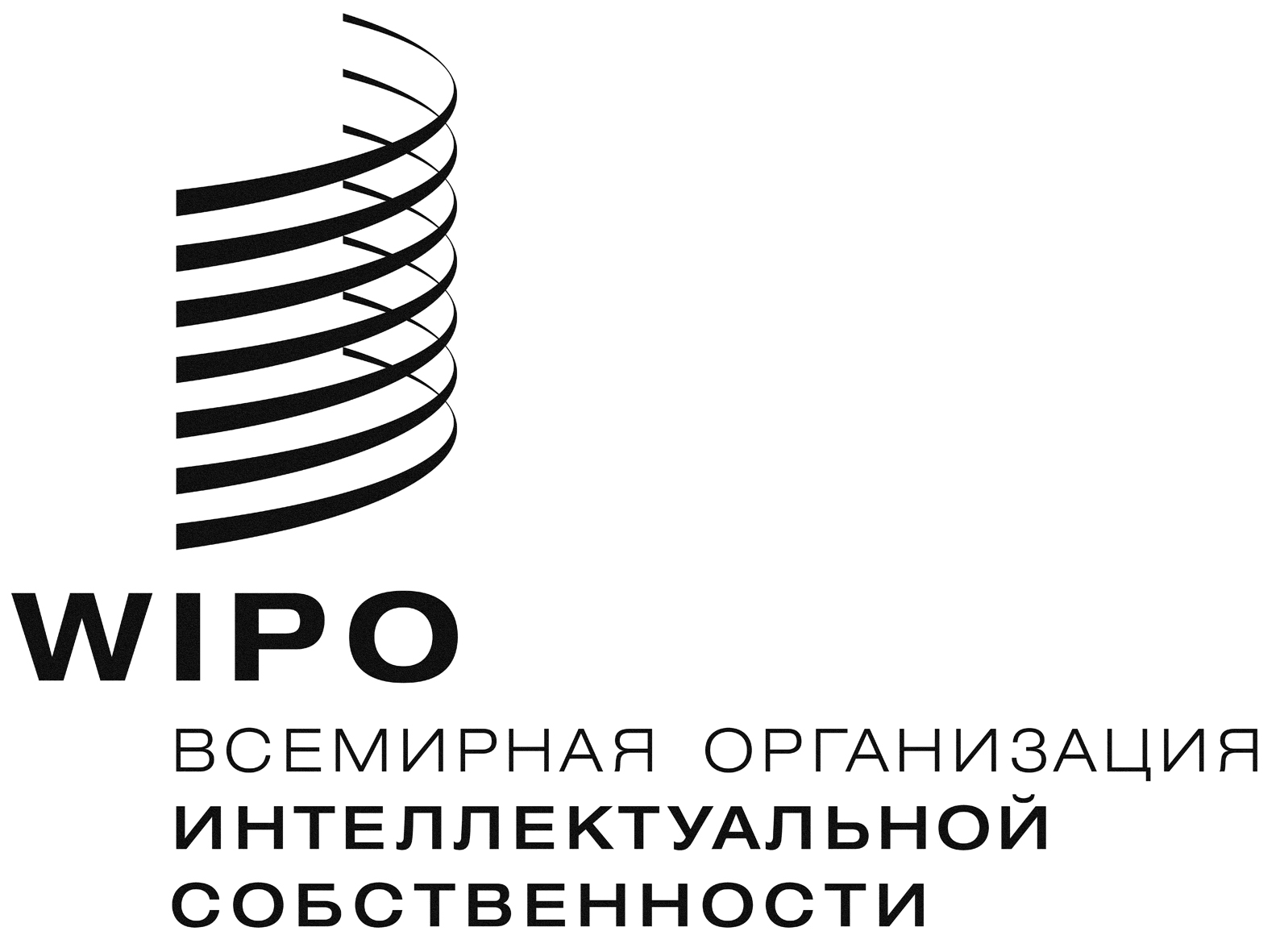 RWIPO/GRTKF/IC/34/7WIPO/GRTKF/IC/34/7WIPO/GRTKF/IC/34/7оригинал: английскийоригинал: английскийоригинал: английскийдата: 14 марта 2017 г.дата: 14 марта 2017 г.дата: 14 марта 2017 г.